DeclaraçãoEu, _________________________________________________________, aluno/a do Programa de Pós-graduação _______________________________________________, estou ciente que, durante o período de quarentena por conta da Pandemia da CoVID-19, o Depósito da ______________ em Versão Definitiva pode ser realizado via e-mail, em formato PDF. No entanto, declaro estar ciente também que, assim que as atividades presenciais do ILUFBA forem retomadas, terei o prazo máximo de 30 dias para a entrega da Versão Definitiva em meio físico (impresso) juntamente com a documentação original já encaminhada digitalmente. ATENÇÃO: Guardar esta declaração para apresentação na pós-graduação, quando da entrega da Versão Definitiva, caso seja necessário. Salvador, _____/ _____/ ________.___________________________________________________Assinatura do/a DiscenteServiço Público FederalUniversidade Federal da BahiaInstituto de LetrasCentro de Atendimento à Pós-graduação em Letras Endereço: Rua Barão de Jeremoabo, 147 - Ondina - CEP 40170-290 - Salvador-BATelefone (071) 3283-6256 / E-mail: ceapgletras@ufba.br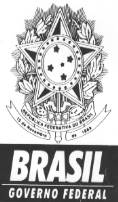 